احتراز از تفوّه بغیر ما نزّل فی الالواححضرت بهاءاللهاصلی فارسی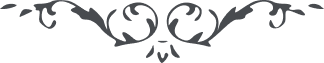 لوح رقم (99) امر و خلق – جلد 3٩٩ - احتراز از تفوّه بغیر ما نزّل فی الالواحدر مناجاتی از بیان حضرت بهاءاللّه است قوله الاعلی : هو المقدّس عمّا قیل و یُقال قل سبحانک یا من بیدک زمام الکائنات و فی قبضتک ملکوت الممکنات اسألک بعبرات عیون عاشقیک و حسرات افئدة مشتاقیک و نفحات آیاتک و فوحات آیاتک بان تحفظنا عن الّذین یتکلّمون بما یکدّر به صافی کأس عرفانک و یتغیّر زلال سلسبیل بیانک کم من عبادٍ یا الهی تراه ینسب نفسه الیک و ینطق بما یهتک سرّ عزّک بین بریّتک و یحسب انّه ممّن اصلح فی ایّامک لا و عزّتک بل افسد فی امرک و نطق بما احترق به افئدة المخلصین من اصفیائک و المقرّبین من اولیائک نشهد یا الهی بانّ الّذی یفوّه الیوم بغیر رضائک و ما انزلته فی الواحک انّه اشدّ خسراً من الذین جاحدوا ببرهانک و جادلوا بایاتک و اعرضوا عن نفسک و کفروا بمطلع وحیک و مشرق الهامک ایرب وفّقنا علی ذکرک و ثنائک و بما امرتنا فی الواحک انّک انت الذی قد بیّنت الدّلیل و اظهرت السّبیل و انزلت لاحبّتک ما یکفیهم من دونک و یقرّبهم الیک و یبعد هم عن سوائک اسألک بان تؤیّد نا علی ما امرتنا به ظاهراً فی کتابک ثم قدّر لنا ما ینبغی لنسبتنا الیک انّک انت المقتدر علی ما تشاء لا اله الّا انت الغفور الرّحیم .